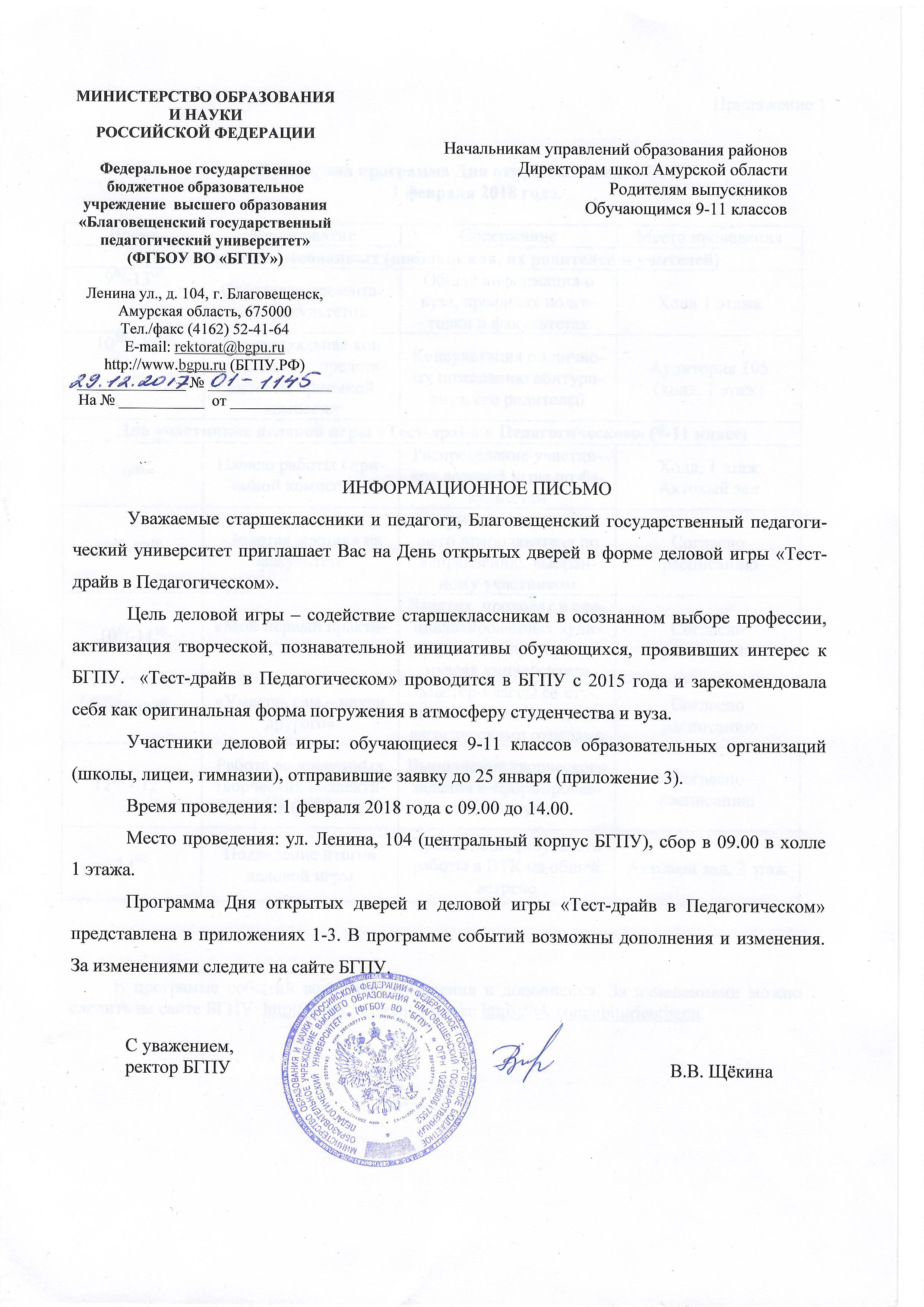 Приложение 1Примерная программа Дня открытых дверей БГПУ1 февраля 2018 года.В программе событий возможны изменения и дополнения. За изменениями можно следить на сайте БГПУ  http://www.bgpu.ru, а также https://vk.com/abiturientbgpu.  Приложение 2Деловая игра «Тест-драйв в Педагогическом»Понятием «тест-драйв» (от англ. test – тест, drive – водить) обозначается испытание чего-либо, зачастую пробная поездка на новом автомобиле, испытание техники, прибора или услуги. Участникам деловой игры «Тест-драйв в Педагогическом» предлагается испытать себя в качестве студента университета, стать частью образовательного пространства БГПУ, принять участие в учебных и воспитательных мероприятиях вуза. Фотоотчет с деловой игры «Тест-драйв в Педагогическом» в 2017 году размещен на сайте БГПУ http://www.bgpu.ru/engine2.jsp?p=/lenta&id=3518 Деловая игра «Тест-драйв в Педагогическом» – интерактивное мероприятие для обучающихся старших классов, ориентированное на развитие персональной конкурентоспособности, профессионального самоопределения, организацию непосредственного общения со студентами и преподавателями БГПУ. Представляет собой динамичную деловую игру, в которой каждый участник определяет, какой факультет в «Твоём педагогическом университете» он выберет и примет участие в событиях этого факультета в течение одного дня. «Твой педагогический университет» – модель высшего учебного заведения, которое позволит раскрыть потенциал и интересы участников деловой игры – школьников, по сюжету играющих роль студентов. Для обеспечения творческого и интерактивного характера игровой деятельности «Твой педагогический университет» представлен пятью факультетами (психолого-педагогический, информационно-математический, гуманитарный, естественнонаучный, искусства и творчества).Цель деловой игры – содействие старшеклассникам в осознанном выборе профессии, активизация творческой, познавательной инициативы обучающихся, проявивших интерес к БГПУ. Задачи деловой игры: формирование психологической готовности к совершению осознанного профессионального выбора;содействие адаптации выпускников к образовательному пространству высшего учебного заведения, условиями приемной кампании 2018 года;привлечение талантливых старшеклассников в университет, в том числе продвижение профориентационных проектов университета.К участию приглашаются учащиеся старших классов (9-11) общеобразовательных организаций. Образовательная организация может сформировать делегацию, которую сопровождает руководитель (из числа педагогов), также возможны индивидуальные заявки.Участник деловой игры: человек, психологически готовый к активной творческой и познавательной деятельности, всегда имеющий под рукой ручку и блокнот, хорошо заряженную батарейку своего гаджета. Участнику лучше зарегистрироваться в группе https://vk.com/abiturientbgpu, чтобы оперативно получать информацию, которая касается этапов деловой игры, и делиться с организаторами и участниками фотографиями. Участник «Тест-драйва» должен быть удобно одет, так как предстоит активно перемещаться по зданию университета. Программу и важную информацию о «Твоем педагогическом университете» тест-драйвер получит при «поступлении в вуз» во время посещения «приемной комиссии». А еще настоящий студент всегда немного голоден! В таком случае нам на помощь всегда смогут прийти буфет и столовая БГПУ, где  много вкусных блюд с ценой, которая не сильно бьет по карманам студенчества.Этапы:1 этап – Поступление  в «Твой педагогический университет» Подразумевает участие в работе приемной комиссии, выбор факультета, получение знаков отличия и необходимого реквизита для дальнейшей деятельности.2 этап – Знакомство с факультетом: «Золотая лекция», «Мой первый практикум» и мастер-класс «Умеешь сам – научи другого». Представляет собой посещение открытой лекции ведущего преподавателя по направлению, выбранному участником. Знакомство с кураторами (из числа студентов БГПУ), а также с «одногруппниками». Подготовка  к выполнению практического задания. Практическое занятие, лабораторная работа, мастер-класс проводятся в специализированных аудиториях, лабораториях, музеях университета. Творческий мастер-класс, который проведут студенческие объединения БГПУ. 3 этап – Работа во временных творческих коллективах (ВТК).Выполнение творческого задания в сформировавшейся группе, презентация результата на общей встрече. Подведение итогов деловой игры.Все участники деловой игры «Тест-драйв в Педагогическом» получат сертификат участника.Для участия в деловой игре необходимо направить заявку до 25 января по e-mail ovrbgpu@gmail.com, либо по телефону (4162) 771-689, либо пройти регистрацию в Отделе по внеучебной работе БГПУ по адресу: ул. Ленина, 104, холл первого этажа, студенческий центр.Приложение 3Заявка на участие в деловой игре «Тест-драйв в Педагогическом»Учебное заведение  (полностью)_____________________________________________________Контактная информация руководителя команды (если будет сопровождать)телефон_____________________________e-mail____________________________________Состав команды (Ф.И. полностью, класс):1. ___________________________________________________________________________2. ___________________________________________________________________________3. и т.д.При подаче заявки по электронной почте (ovrbgpu@gmail.com) в теме письма указать 
«Заявка «Тест-драйв». Дополнительная информация по телефону 8 (4162) 771-689 Отдел по внеучебной работе БГПУ (Марина Васильевна Воронина – начальник отдела) или 8 909 885 01 24 (Карина Бахтиевна Боймирзоева – координатор деловой игры).Время МероприятиеСодержаниеМесто проведенияДля всех заинтересованных (школьников, их родителей и учителей)Для всех заинтересованных (школьников, их родителей и учителей)Для всех заинтересованных (школьников, их родителей и учителей)Для всех заинтересованных (школьников, их родителей и учителей)900-1300Стендовая презентация факультетовОбщая информация о вузе, профилях подготовки и факультетахХолл 1 этажа1010 - 1300Индивидуальная консультация  с представителем приемной комиссииКонсультация по личному пожеланию абитуриента, его родителейАудитория 105(холл, 1 этаж)Для участников деловой игры «Тест-драйв в Педагогическом» (9-11 класс)Для участников деловой игры «Тест-драйв в Педагогическом» (9-11 класс)Для участников деловой игры «Тест-драйв в Педагогическом» (9-11 класс)Для участников деловой игры «Тест-драйв в Педагогическом» (9-11 класс)900Начало работы «приемной комиссии»Распределение участников деловой игры по факультетамХолл, 1 этажАктовый зал940-1010«Золотая лекция» на факультетеОткрытая лекция ведущего преподавателя по направлению, выбранному участникомСогласно расписанию 1020-1110«Мой первый практикум»Занятия  проходят в специализированных аудиториях, лабораториях, музеях университетаСогласно расписанию 1120-1150«Умеешь сам – научи другого»Мастер-классы со студенческим активом, педагогическими отрядамиСогласно расписанию1200 - 1250Работа во временных творческих коллективах (ВТК)Выполнение творческого задания в сформировавшейся группеСогласно расписанию 1300Подведение итогов деловой игрыПрезентация результата работы в ВТК на общей встречеАктовый зал, 2 этаж